Aan:					Genodigden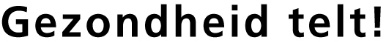 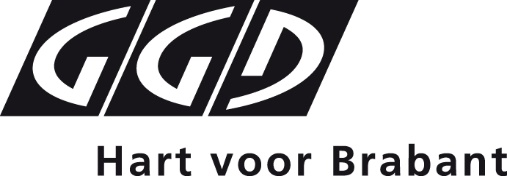 Van:					Betty Rikken/Farina OprinsProgramma “De JGZ in 2022 bij de GGD Hart voor Brabant”Datum:	30 november 2017Plaats:	Congrescentrum 1931, Oude Engelenseweg 1, ‘s-HertogenboschTijd:	18.00-21.00 uurTijdOmschrijving17.00-18.00 uurInloop met soep en broodjes18.00-18.45 uurWat voor effecten heeft de veranderende maatschappij op de gezondheidszorg, op de organisatie en op je eigen rol?Marije Stoffer, manager adviesgroep procesverbetering & innovatie Radboud18.45-19.15 uurEen van de nieuwe ontwikkelingen is de oprichting van Consultatiebureau plus. Consultatiebureau Plus is een tool om direct te chatten met specialisten. Er staat een uitgebreid team van bevlogen jeugdartsen, jeugdverpleegkundigen, lactatiedeskundigen, kinderartsen en kinderfysiotherapeuten klaar om persoonlijke en onafhankelijke antwoorden te geven aan klanten binnen 24 uur, 7 dagen per week. Wat wil de klant? Gaan andere bedrijven “onze taken” overnemen? Wat betekent dit voor je werk?Ellen v. d. Geest, oprichter Consultatiebureau Plus19.15 -19.40 uurPauze, opdelen in groepjes 19.40-20.40 uurLagerhuisconstructie in groepen 20.40-21.00 uurTerugkoppeling en afsluiting